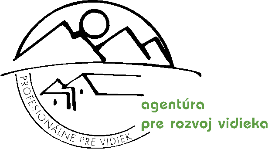 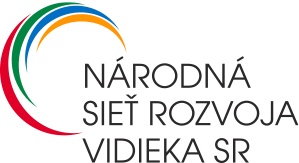 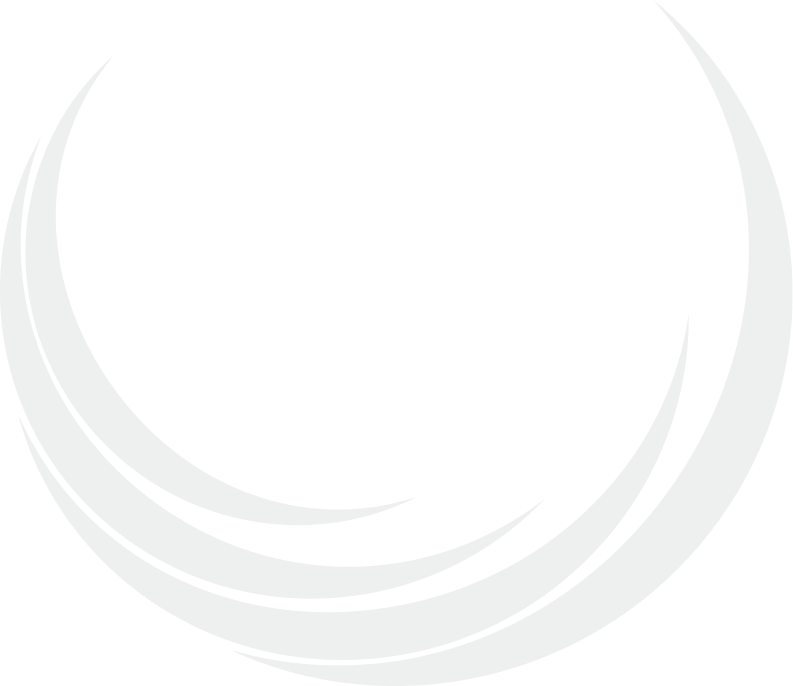 Do súťaže sa môže zapojiť miestna akčná skupina (ďalej len „súťažiaci“).Súťažiaci vyhlasuje, že je autorom fotografií, alebo má súhlas autora na ich použitie a zverejnenie. Zároveň vyhlasuje, že si nie je vedomý toho, že by akákoľvek tretia osoba jeho práva k fotografii spochybňovala alebo bránila ich zverejneniu.Súťažiaci poskytuje organizátorovi právo k použitiu fotografií na propagáciu súťaže a propagáciu PRV SR 2014 - 2020. Súťažiaci súhlasí s publikovaním súťažných fotografií v tlačenej alebo elektronickej podobe bez nároku na honorár. Právo na použitie súťažných fotografií sa poskytuje na obdobie trvania PRV SR 2014 - 2020. V súlade so zákonom č. 18/2018 Z. z. o ochrane osobných údajov a o zmene a doplnení niektorých zákonov podpisom prihlášky udeľujem súhlas Agentúre pre rozvoj vidieka, Akademická 4, 949 01 Nitra a Ministerstvu pôdohospodárstva a rozvoja vidieka SR, Dobrovičova 12, 812 66 Bratislava na spracovanie osobných údajov uvedených v prihláške do súťaže za účelom registrácie a evidencie súťažiaceho. Súčasne potvrdzujem, že uvedené údaje v rozsahu, v akom boli poskytnuté, sú pravdivé a správne. Taktiež potvrdzujem, že som bol informovaný/-á o práve tento súhlas so spracovaním osobných údajov kedykoľvek odvolať.Prihlášku a súťažné fotografie na CD/USB nosiči zasielajte na adresu: Agentúra pre rozvoj vidieka, Akademická 4, 949 01 Nitra Prihláška do súťaže „Najkrajšia fotografia z územia MAS“ 2020Prihláška do súťaže „Najkrajšia fotografia z územia MAS“ 2020Prihláška do súťaže „Najkrajšia fotografia z územia MAS“ 2020Názov MAS: Miestna akčná skupina Terchovská dolinaNázov MAS: Miestna akčná skupina Terchovská dolinaNázov MAS: Miestna akčná skupina Terchovská dolinaNázov MAS: Miestna akčná skupina Terchovská dolinaNázov MAS: Miestna akčná skupina Terchovská dolinaNázov MAS: Miestna akčná skupina Terchovská dolinaFotografie zasielame do kategórie(zvolenú kategóriu označte X): Fotografie zasielame do kategórie(zvolenú kategóriu označte X): Názov fotografie (max. 50 znakov)/popis (max. 200 znakov)/meno autora:1. Naša príroda2. Naši ľudia3. Naše tradície4. Naša budúcnosť 5. Naše „naj“6. Život v našej MAS7. Naše krojeŠtatutárny zástupca MAS: Ing. Viliam MrázikŠtatutárny zástupca MAS: Ing. Viliam MrázikŠtatutárny zástupca MAS: Ing. Viliam MrázikKontaktná osoba:Kontaktná osoba:Tel./mobil/e-mail:Uzávierka prihlášok do súťaže je 03. júna 2020. 